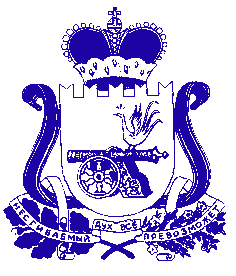 АДМИНИСТРАЦИЯ                  БЕРДНИКОВСКОГО  СЕЛЬСКОГО ПОСЕЛЕНИЯГЛИНКОВСКОГО РАЙОНА СМОЛЕНСКОЙ ОБЛАСТИП О С Т А Н О В Л Е Н И Еот  08  мая   2018 года   № 17Об утверждении административного регламента предоставления муниципальной услуги «Предоставление письменных разъясненийналогоплательщикам по вопросам применения нормативных правовых актов муниципального образования о местных налогах  и сборах В соответствии с Федеральным законом от 27.07.2010 № 210-ФЗ «Об организации предоставления государственных и муниципальных услуг», постановлением Администрации Бердниковского сельского поселения Глинковского района Смоленской области «Об утверждении Порядка разработки и утверждения административных регламентов предоставления муниципальных услуг», Уставом  Бердниковского сельского поселения Глинковского района Смоленской области, в целях обеспечения доступа граждан к достоверной и актуальной информации и повышения качества исполнения и доступности результатов предоставления муниципальной услуги, Администрация  Бердниковского сельского поселения Глинковского района Смоленской области п о с т а н о в л я е т:       1.Утвердить прилагаемый Административный регламент предоставления муниципальной услуги  «Предоставление письменных разъяснений налогоплательщикам по вопросам применения нормативных правовых актов муниципального образования о местных налогах и сборах». 2. Разместить настоящее постановление на сайте Администрации Бердниковского сельского поселения Глинковского района Смоленской области в сети Интернет.    3.  Контроль за исполнением настоящего постановления оставляю за собой.Глава муниципального образованияБердниковского сельского поселенияГлинковского района Смоленской области                                      Г.Н.РябенковаАДМИНИСТРАТИВНЫЙ РЕГЛАМЕНТпо предоставлению муниципальной услуги«Предоставление  письменных разъяснений налогоплательщикам  по вопросам применения нормативных правовых актов муниципального образования о местных налогах и сборах»1. Общие положения1.1 Предмет регулирования регламента1.1 Административный регламент предоставления муниципальной услуги «Предоставление письменных разъяснений налогоплательщикам по вопросам применения нормативных правовых актов   муниципального образования о местных налогах и сборах» (далее - Регламент) определяет сроки и последовательность действий Администрации Бердниковского сельского поселения (далее – Администрация) при предоставлении муниципальной услуги, устанавливает стандарт предоставления муниципальной услуги, порядок и формы контроля предоставления муниципальной услуги, порядок и формы обжалования решений и действий (бездействия) Администрации, а также должностных лиц Администрации, участвующих в предоставлении муниципальной услуги.1.2.Перечень нормативных правовых актов, непосредственно регулирующих представление муниципальной услуги:Конституция Российской Федерации; Налоговый кодекс Российской Федерации (часть первая;Налоговый кодекс Российской Федерации (часть вторая);Федеральный закон от 06.10.2003 № 131-ФЗ «Об общих принципах организации местного самоуправления в Российской Федерации»;Федеральный закон от 02.05.2006. № 59-ФЗ «О порядке рассмотрения обращений граждан Российской Федерации»;Устав Бердниковского сельского поселения.Иные нормативные правовые акты, регламентирующие правоотношения, возникающие при представлении муниципальной услуги.1.3. Заявителями на предоставление муниципальной услуги являются налогоплательщики, заинтересованные в получении письменных разъяснений вопросов применения нормативных правовых актов муниципального образования  о местных налогах и сборах (далее – заявитель). От имени получателя услуги может выступать уполномоченный представитель (далее - представитель), действующий на основании доверенности, оформленной в соответствии с законодательством Российской Федерации.1.4. Требования к порядку информирования о предоставлении муниципальной услуги.1.4.1. Сведения о месте нахождения, графике работы, номерах контактных телефонов, адресах официальных сайтов и адресах электронной почты Администрации и организаций, участвующих в предоставлении муниципальной услуги:Место нахождения: д. Березкино, д. 12, Глинковского района, Смоленской области. Администрация  осуществляет прием заявителей в соответствии со следующим графиком: понедельник, вторник, среда, четверг, пятница  с 9-00 до 17-00,   перерыв на обед с 13-00 до 14-00 ,      суббота и воскресенье - выходные дни.Справочные телефоны, факс: 8 (48165) 2-33-45.Адрес официального сайта Администрации в сети Интернет: glinka.smolinvest.ru. 
1.4.2. Информация о местах нахождения и графиках работы Администрации и организаций, участвующих в предоставлении муниципальной услуги, а также многофункциональных центров предоставления государственных и муниципальных услуг размещается:1) в табличном виде на информационных стендах Администрации; 2) на Интернет-сайте Администрации в информационно-телекоммуникационной  сети «Интернет»;3) в средствах массовой информации: в газете «Глинковский вестник»;         4) на региональном портале государственных услуг.1.4.3. Размещаемая информация содержит также:извлечения из нормативных правовых актов, устанавливающих порядок и условия предоставления муниципальной услуги;текст административного регламента с приложениями;блок-схему (согласно Приложению № 2 к административному регламенту);перечень документов, необходимых для предоставления муниципальной услуги, и требования, предъявляемые к этим документам;порядок информирования о ходе предоставления муниципальной услуги;порядок обжалования действий (бездействия) и решений, осуществляемых и принимаемых Администрацией в ходе предоставления муниципальной услуги.1.4.4. Информирование заявителей о порядке предоставления муниципальной услуги осуществляется в форме индивидуального информирования и публичного информирования.           1.4.5.Для получения информации по вопросам предоставления муниципальной услуги, сведений о ходе предоставления муниципальной услуги заявитель указывает дату и входящий номер полученной при подаче документов расписки. В случае предоставления муниципальной услуги в электронной форме информирование заявителя о ходе предоставления муниципальной услуги осуществляется через Единый портал, Региональный портал,  а также с использованием службы коротких сообщений операторов мобильной связи (при наличии).        1.4.6.При необходимости получения консультаций заявители обращаются в Администрацию Бердниковского сельского поселения Глинковского района Смоленской области, а также к специалистам МФЦ.        1.4.7.Консультации по процедуре предоставления муниципальной услуги могут осуществляться:- в письменной форме на основании письменного обращения;- при личном обращении;- по телефону;- по электронной почте;Все консультации являются бесплатными.        1.4.8. Требования к форме и характеру взаимодействия должностных лиц Администрации, организации, учреждения, предоставляющего услугу, а также специалистов МФЦ с заявителями:- консультации в письменной форме предоставляются должностными лицами отдела  либо специалистами МФЦ  на основании письменного запроса заявителя, в том числе поступившего в электронной форме, в течение 30 дней после  регистрации указанного запроса;- при консультировании по телефону должностное лицо Администрации, а также специалист МФЦ представляется, назвав свою фамилию, имя, отчество, должность, предлагает представиться собеседнику, выслушивает и уточняет суть вопроса. Во время разговора необходимо произносить слова четко, избегать параллельных разговоров с окружающими людьми и не прерывать разговор по причине поступления звонка на другой аппарат;- по завершении консультации должностное лицо Администрации, а также специалист МФЦ должен кратко подвести итог разговора и перечислить действия, которые следует предпринять заявителю; - должностные лица Администрации, а также специалист МФЦ  при ответе на телефонные звонки, письменные и электронные обращения заявителей обязаны в максимально вежливой и доступной форме предоставлять исчерпывающую информацию.2. Стандарт предоставления муниципальной услуги.2.1.Наименование муниципальной услуги:Предоставление письменных разъяснений налогоплательщикам  по вопросам применения нормативных правовых актов муниципального образования  о местных налогах и сборах (далее - муниципальная услуга). 2.2. Наименование органа, предоставляющего муниципальную услугу:   Администрация Бердниковского сельского поселения (далее – Администрация)2.3. Результатами исполнения муниципальной услуги являются: -предоставление письменных разъяснений по вопросам применения нормативных правовых актов муниципального образования о местных налогах и сборах (далее - письменное разъяснение);-направление уведомления об отказе в предоставлении муниципальной услуги.2.4. Срок предоставления муниципальной услуги  составляет:2.4.1. 30 рабочих дней со дня регистрации запроса в Администрации. С разрешения Главы муниципального образования  этот срок может быть при необходимости продлен, с обязательным уведомлением об этом заявителя;2.4.2. Информирование заявителя посредством электронной почты по адресу:  berdnik.cel.poselenie@mail.ru осуществляется в 30-дневный срок с момента регистрации запроса;2.4.3. Отправка почтовой связью в адрес заявителя, либо выдача,  в случае личного обращения заявителя за ответом, документов, являющихся результатом предоставления муниципальной услуги, осуществляется в 30-дневный срок с момента регистрации запроса.2.5.Перечень услуг, которые являются необходимыми и обязательными для предоставления муниципальной услуги:При предоставлении муниципальной услуги иные услуги, необходимые и  обязательные для предоставления муниципальной услуги не предусмотрены.2.6 Исчерпывающий перечень документов, необходимых для предоставления муниципальной услуги.2.6.1.Для получения письменных разъяснений налогоплательщикам  по вопросам применения нормативных правовых актов  муниципального образования о местных налогах и сборах граждане Российской Федерации, а также постоянно или временно проживающие на территории Российской Федерации иностранные граждане, представляют следующие документы:                                                                        - письменное заявление в установленной форме, согласно  Приложения №1;- документ, удостоверяющий личность (паспорт или иной документ, удостоверяющий личность);                                                                                                        -при запросе информации, содержащей персональные данные о третьих лицах – документ, удостоверяющий личность (паспорт или иной документ, удостоверяющий личность) и доверенности третьих лиц или документы, удостоверяющие право законных представителей;2.6.2.Представленные заявителем документы не должны содержать подчистки либо приписки, зачеркнутые слова и иные, не оговоренные в них исправления, а также серьезных повреждений, не позволяющих однозначно истолковывать их содержание.2.6.3.При обращении представителя гражданина, имеющего право на получение муниципальной услуги по предоставлению письменных разъяснений налогоплательщикам по вопросам применения нормативных правовых актов муниципального образования о местных налогах и сборах, дополнительно представляются:-паспорт либо иной документ, удостоверяющий личность представителя гражданина, имеющего право на получение муниципальной услуги;-документы, подтверждающие полномочия представителя.2.6.4.Для получения муниципальной услуги по предоставлению письменных разъяснений налогоплательщикам по вопросам применения нормативных правовых актов муниципального образования о местных налогах и сборах юридическим лицам или индивидуальным предпринимателям предоставляются следующие документы:-запрос на бланке организации за подписью руководителя (в соответствии с приложением №1 к административному регламенту);-документ, удостоверяющий личность и полномочия представителя действовать от имени юридического лица;-копии документов, имеющих непосредственное отношение к заявителю и обеспечивающих поиск нужной ему информации.2.7. Администрация  не вправе требовать от заявителя документы, не предусмотренные Административным регламентом.При предоставлении муниципальной услуги иные услуги, необходимые и обязательные для предоставления муниципальной услуги не предусмотрены.2.8.Порядок, размер и основания взимания государственной пошлины или иной платы, взимаемой за предоставление муниципальной услуги.Взимание государственной пошлины и иной платы за предоставление муниципальной услуги, не предусмотрены. 2.9.Сроки предоставления муниципальной услуги.2.9.1.Максимальный срок предоставления муниципальной услуги не должен превышать 30 дней с момента регистрации письменного обращения (запроса), в том числе:а) максимальный срок приема и регистрации письменного обращения (запроса) - не более 1 дня;б) максимальный срок рассмотрения письменного обращения (запроса) на предмет наличия основания для отказа в предоставлении муниципальной услуги – не более 20 дней; в) максимальный срок представления письменного разъяснения либо направления уведомления об отказе в предоставлении муниципальной услуги – не более 10 дней;2.9.2. Допустимые сроки приостановления предоставления муниципальной услуги в случае, если возможность приостановления предусмотрена законодательством Российской Федерации: 10 дней.2.9.3. Допустимые сроки выдачи документов, являющихся результатом предоставления муниципальной услуги:а) решения о предоставлении муниципальной услуги должны быть направлены заявителям в течение 10 дней со дня принятия указанного решения.б) решения об отказе в предоставлении муниципальной услуги должны быть направлены заявителям в течение 10 дней со дня принятия указанного решения.2.9.4. Допустимые сроки ожидания в очереди при подаче и получении документов заявителями (при условии равномерного обращения заявителей в течение приемного времени:а) срок ожидания в очереди при подаче заявления и документов в администрацию на оказание муниципальной услуги по  предоставлению письменных разъяснений налогоплательщикам по вопросам применения нормативных правовых актов муниципального образования о местных налогах и сборах, не должен превышать 15 минут;2.9.5. Продолжительность приёма (приёмов) должностного лица (ответственного специалиста):средняя продолжительность приема (приемов) заявителя должностным лицом (ответственным специалистом) составляет 15 минут.2.10. Основания для отказа в предоставлении муниципальной услуги:-несоответствие представленного заявителем письменного обращения (запроса) требованиям пункта 2.6 Административного регламента;-обращения заявителя по вопросам применения нормативных правовых актов, не относящимся к нормативно правовым актам муниципального образования о местных налогах и сборах;-в письменном обращении (запросе) заявителя содержатся нецензурные либо оскорбительные выражения, угрозы жизни, здоровью и имуществу Администрации и специалистов;-в иных случаях, установленных действующим законодательством.В случае приостановления либо отказа выдачи документов, Заявитель уведомляется лично, по телефону или в письменном виде в течение двух дней. Отказ в предоставлении муниципальной услуги не является препятствием для повторного обращения заявителя или его представителя после устранения причин, послуживших основанием для отказа. Выдача отказа регистрируется в журнале регистрации отправляемой корреспонденции.2.11.Требования к помещениям, в которых предоставляется муниципальная услуга:Прием граждан осуществляется в специально выделенных для предоставления муниципальных услуг помещениях.Помещения должны содержать места для информирования, ожидания и приема граждан. Помещения должны соответствовать санитарно-эпидемиологическим правилам и нормам.    2.11.1. При возможности около здания организуются парковочные места для автотранспорта.Доступ заявителей к парковочным местам является бесплатным.     2.11.2. Центральный вход в здание, где располагается Администрация, должен быть оборудован информационной табличкой (вывеской), содержащей информацию о наименовании, месте нахождения, режиме работы органов, непосредственно предоставляющих муниципальную услугу.       Входы в здание (помещение) оборудуются пандусами, проходами, позволяющими обеспечить беспрепятственный доступ для инвалидов, включая инвалидов, использующих кресла-коляски.     При предоставлении муниципальной услуги инвалидам обеспечиваются (включая инвалидов, использующих кресла-коляски и собак-проводников):1) условия для беспрепятственного доступа к объекту  (зданию, помещению) в котором предоставляется муниципальная услуга, а также для беспрепятственного пользования транспортом, средствами связи и информации;2) возможность самостоятельного передвижения по территории, на которой расположены объекты   (здания, помещения) в которых предоставляется муниципальная услуга, а также входа в такие объекты и выхода из них, посадки в транспортное средство и высадки из него, в том числе с использованием кресла-коляски;3) сопровождение инвалидов, имеющих стойкие расстройства функции зрения и самостоятельного передвижения, и оказание им помощи;4) надлежащее размещение оборудования и носителей информации, необходимых для обеспечения беспрепятственного доступа инвалидов к объектам (зданиям, помещениям) в которых предоставляется муниципальная услуга и к услугам с учётом ограничений их жизнедеятельности;5) дублирование необходимой для инвалидов звуковой и зрительной информации, а также надписей, знаков и иной текстовой и графической информации знаками, выполненными рельефно-точечным шрифтом Брайля, допуск сурдопереводчика и тифлосурдопереводчика;6) допуск собаки-проводника при наличии документа, подтверждающего ее специальное обучение и выдаваемого по форме и в порядке, которые определяются федеральным органом исполнительной власти, осуществляющим функции по выработке и реализации государственной политики и нормативно-правовому регулированию в сфере социальной защиты населения;7) оказание помощи инвалидам в преодолении барьеров, мешающих получению ими услуг наравне с другими лицами;       8) в случае отсутствия технической возможности обеспечить свободный доступ инвалидам на коляске, то есть убрать ступеньки на входе путем понижения уровня пола или построить нормативный пандус на входе здания устанавливается кнопка вызова с информационной табличкой.2.12.Перечень документов, представляемых заявителем для получения муниципальной услуги, и требования к ним.2.12.1.Для получения муниципальной услуги заявитель представляет письменное обращение (запрос).2.12.2.Письменное обращение (запрос) составляется заявителем, согласно установленной формы (приложение№1).2.12.3.Письменное обращение (запрос) должно быть четким (включая имеющиеся на нем печати и подписи), не иметь исправлений и дополнений, орфографических ошибок, а также серьезных повреждений, не позволяющих однозначно толковать их содержание, не должно содержать нецензурные либо оскорбительные выражения.2.13. Показатели доступности и качества муниципальной услуги:2.13.1. Показателями оценки доступности муниципальной услуги являются:- транспортная доступность к местам предоставления муниципальной услуги;- размещение информации о порядке предоставления муниципальной услуги на официальном сайте муниципального образования.2.13.2. Показателями оценки качества предоставления муниципальной услуги являются:- соблюдение срока предоставления муниципальной услуги;-отсутствие поданных в установленном порядке жалоб на действия (бездействие) должностных лиц, осуществленные в ходе предоставления муниципальной услуги;- обоснованность отказа в приеме документов;- обоснованность отказа в предоставлении муниципальной услуги;- своевременное принятие решения.2.13.3. Иные требования, в том числе учитывающие особенности предоставления государственной услуги в многофункциональных центрах предоставления государственных и муниципальных услуг.3. Состав, последовательность и сроки выполнения административных процедур, требования к порядку их выполнения3.1.Предоставление муниципальной услуги согласно блок-схеме, являющейся приложением №2 к Административному регламенту, состоит из административных процедур:а) приема и регистрации письменного обращения (запроса);б) рассмотрения письменного обращения (запроса) на предмет наличия основания для отказа в предоставлении муниципальной услуги;в) представления письменных разъяснений либо направления уведомления об отказе в предоставлении муниципальной услуги.3.2.Прием и регистрация письменного обращение (запроса).3.2.1.Основанием для начала административной процедуры по приему и регистрации письменного обращения (запроса) является поступление письменного обращения (запроса) в администрацию.3.2.2.Письменное обращение (запрос), направленное почтовым отправлением или полученное при личном обращении заявителя, специалист Администрации, ответственный за делопроизводство, регистрирует в журнале регистрации входящих документов.По желанию заявителя при приеме и регистрации письменного обращения (запроса) на втором экземпляре специалистом Администрации, ответственным за делопроизводство, проставляется отметка о принятии документов с указанием даты.При поступлении письменного обращения (запроса) по электронной почте специалист Администрации, ответственный за делопроизводство, распечатывает поступившее письменное обращение (запрос), фиксирует факт его получения в журнале регистрации входящих документов и, в дальнейшем, работа с ним ведется аналогично работе с документами, полученными при личном обращении заявителя или по почте.3.2.3.Максимальный срок выполнения административной процедуры не должен превышать 3 дня.3.3.Рассмотрение письменного обращения (запроса) на предмет наличия оснований для отказа в предоставления муниципальной услуги.3.3.1.После регистрации письменное обращение (запрос) передаётся Главе муниципального образования Бердниковского сельского поселения (далее Глава муниципального образования). После наложения резолюции, документы передаются специалисту.Основанием для начала административной процедуры по рассмотрению письменного обращения (запроса) на предмет наличия оснований для отказа в предоставлении муниципальной услуги является регистрация письменного обращения (запроса) и наложение резолюции Главой муниципального образования.3.3.2.При рассмотрении письменного обращения (запроса) специалист   проверяет на соответствие письменного обращения (запроса) требованиям пунктов 2.12.1- 2.12.3 Административного регламента.3.3.3.В случае наличия оснований, предусмотренных пунктом 2.10. Административного регламента, специалист   принимает решение об отказе в предоставлении муниципальной услуги и готовит проект уведомления об отказе в предоставлении муниципальной услуги, в котором указывает причины отказа в предоставлении муниципальной услуги.Проект уведомления об отказе в предоставлении муниципальной услуги представляется специалистом на подпись Главе муниципального образования.3.3.4.При отсутствии оснований для отказа в предоставлении муниципальной услуги специалист   принимает решение о представлении письменных разъяснений и готовит письменные разъяснения, а затем представляет их на подпись Главе муниципального образования.3.3.5.Результатом исполнения данной административной процедуры является:-принятие решения об отказе в предоставлении муниципальной услуги и подготовка уведомления об отказе в предоставлении муниципальной услуги;-принятие решения о предоставлении письменных разъяснений и подготовка письменных разъяснений.3.3.6.Максимальный срок выполнения административной процедуры не должен превышать 20 дней.3.4.Представление письменных разъяснений либо направление уведомления об отказе в предоставлении муниципальной услуги.3.4.1.Основанием для начала административной процедуры по представлению письменных разъяснений является подписанные Главой муниципального образования письменные разъяснения.Специалист, ответственный за делопроизводство, регистрирует письменные разъяснения, подписанное Главой муниципального образования, в журнале регистрации исходящих документов.Письменные разъяснения направляется заявителю посредством почтовой связи и (или) электронной почты (в случае указания адресов заявителем), заявитель также вправе получить их лично в Администрации.3.4.2.Основанием для начала административной процедуры направления уведомления об отказе в предоставлении муниципальной услуги является подписанное Главой муниципального образования вышеуказанное уведомление.Специалист, ответственный за делопроизводство, регистрирует подписанное Главой муниципального образования уведомление об отказе в предоставлении муниципальной услуги в журнале регистрации исходящих документов.Уведомление об отказе в предоставлении муниципальной услуги направляется заявителю посредством почтовой связи и (или) электронной почты (в случае указания адресов заявителем), заявитель также вправе получить его лично в Администрации.3.4.3.Результатом исполнения данной административной процедуры является:-представление письменных разъяснений;-направление уведомления об отказе в предоставлении муниципальной услуги.3.4.4.Максимальный срок выполнения административной процедуры не должен превышать 10 дней.4.Формы контроля  за предоставлением муниципальной услуги:4.1. Текущий контроль соблюдения последовательности действий, определенных процедурами по предоставлению муниципальной услуги осуществляется Главой муниципального образования.4.2. Текущий контроль осуществляется путем проверок соблюдения и исполнения работником администрации положений настоящего регламента, иных нормативных правовых актов.4.3. Контроль полноты и качества предоставления муниципальной услуги включает в себя проведение проверок, выявление и устранение нарушений прав граждан и юридических лиц. Проверки могут быть плановыми и внеплановыми. При проведении  проверки могут рассматриваться все вопросы, связанные с предоставлением муниципальной услуги (комплексные проверки) или отдельные вопросы (тематические проверки). Проверка также может проводиться в связи с конкретными обращениями заявителя.Результаты проверки оформляются в виде документа, в которой отмечаются выявленные недостатки и предложения по их устранению. Должностные лица Администрации Бердниковского сельского поселения за решения и действия (бездействие), принимаемые (осуществляемые) в ходе предоставления муниципальной услуги, несут ответственность в соответствии законодательством Российской Федерации 5. Досудебный (внесудебный) порядок обжалования решений и действий (бездействий) Администрации решений, предоставляющего муниципальную услугу, а также его должностных лиц5.1. Заявитель имеет право на обжалование решений и действий (бездействия), принятых (осуществляемых) в ходе предоставления муниципальной услуги должностными лицами, муниципальными служащими органа, предоставляющего муниципальную услугу, в досудебном (внесудебном) порядке.5.2. Информация о порядке обжалования решений и действий (бездействия) органа, предоставляющего муниципальную услугу, а также должностных лиц или муниципальных служащих размещается:1) на информационных стендах Администрации; 2) на Интернет-сайте Администрации в информационно-телекоммуникационной сети  «Интернет»; 3) в региональной государственной информационной системе «Портал государственных и муниципальных услуг (функций) Смоленской области».5.3. Заявитель может обратиться с жалобой, в том числе в следующих случаях:1) нарушение срока регистрации запроса заявителя о предоставлении муниципальной услуги;2) нарушение срока предоставления муниципальной услуги;3) требование у заявителя документов, не предусмотренных нормативными правовыми актами Российской Федерации, нормативными правовыми актами Смоленской области, муниципальными правовыми актами для предоставления муниципальной услуги;4) отказ в приеме документов, предоставление которых предусмотрено нормативными правовыми актами Российской Федерации, нормативными правовыми актами Смоленской области, муниципальными правовыми актами для предоставления муниципальной услуги, у заявителя;5) отказ в предоставлении муниципальной услуги, если основания отказа не предусмотрены федеральными законами и принятыми в соответствии с ними иными нормативными правовыми актами Российской Федерации, нормативными правовыми актами Смоленской области, муниципальными правовыми актами;6) затребование с заявителя при предоставлении муниципальной услуги платы, не предусмотренной нормативными правовыми актами Российской Федерации, нормативными правовыми актами Смоленской области, муниципальными правовыми актами;7) отказ органа, предоставляющего муниципальную услугу, должностного лица органа, предоставляющего муниципальную услугу, в исправлении допущенных опечаток и ошибок в выданных в результате предоставления муниципальной услуги документах либо нарушение установленного срока таких исправлений.5.4. Заявитель вправе подать жалобу в письменной форме на бумажном носителе, в электронной форме в Администрацию Бердниковского сельского поселения Глинковского района Смоленской области в письменной форме или в электронном виде. Жалобы на решения, принятые руководителем органа, предоставляющего муниципальную услугу, подаются в вышестоящий орган (при его наличии) либо в случае его отсутствия рассматриваются непосредственно руководителем органа, предоставляющего муниципальную услугу.5.5. Жалоба в письменной форме может быть также направлена по почте либо принята при личном приеме заявителя.В электронном виде жалоба может быть подана заявителем посредством официального сайта органа, предоставляющего муниципальную услугу, в информационно-телекоммуникационной сети «Интернет»;5.6. Жалоба должна содержать:1) наименование органа, предоставляющего муниципальную услугу, должностного лица органа, предоставляющего муниципальную услугу, либо муниципального служащего, решения и действия (бездействие) которых обжалуются;2) фамилию, имя, отчество (последнее – при наличии), сведения о месте жительства заявителя – физического лица либо наименование, сведения о месте нахождения заявителя – юридического лица, а также номер (номера) контактного телефона, адрес (адреса) электронной почты (при наличии) и почтовый адрес, по которым должен быть направлен ответ заявителю;3) сведения об обжалуемых решениях и действиях (бездействии) органа, предоставляющего муниципальную услугу, должностного лица органа, предоставляющего муниципальную услугу, либо муниципального служащего;4) доводы, на основании которых заявитель не согласен с решением и действием (бездействием) органа, предоставляющего муниципальную услугу, должностного лица органа, предоставляющего муниципальную услугу, либо муниципального служащего.Заявителем могут быть представлены документы (при наличии), подтверждающие доводы заявителя, либо их копии.5.7. Жалоба, поступившая в орган, предоставляющий муниципальную услугу, подлежит рассмотрению должностным лицом, наделенным полномочиями по рассмотрению жалоб, в течение 15 рабочих дней со дня ее регистрации, а в случае обжалования отказа органа, предоставляющего муниципальную услугу, должностного лица органа, предоставляющего муниципальную услугу, в приеме документов у заявителя либо в исправлении допущенных опечаток и ошибок или в случае обжалования нарушения установленного срока таких исправлений – в течение 5 рабочих дней со дня ее регистрации. 5.8. По результатам рассмотрения жалобы должностное лицо, ответственное за рассмотрение жалобы, принимает одно из следующих решений:1) удовлетворяет жалобу, в том числе в форме отмены принятого решения, исправления допущенных органом, предоставляющим муниципальную услугу, опечаток и ошибок в выданных в результате предоставления муниципальной услуги документах, возврата заявителю денежных средств, взимание которых не предусмотрено нормативными правовыми актами Российской Федерации, нормативными правовыми актами Смоленской области, муниципальными правовыми актами, а также в иных формах;2) отказывает в удовлетворении жалобы.5.9. Не позднее дня, следующего за днем принятия решения, заявителю в письменной форме и по желанию заявителя в электронной форме направляется мотивированный ответ о результатах рассмотрения жалобы.5.10. Уполномоченный на рассмотрение жалобы орган отказывает в удовлетворении жалобы в следующих случаях:а) наличие вступившего в законную силу решения суда, арбитражного суда по жалобе о том же предмете и по тем же основаниям;б) подача жалобы лицом, полномочия которого не подтверждены в порядке, установленном законодательством Российской Федерации;в) наличие решения по жалобе, принятого ранее в отношении того же заявителя и по тому же предмету жалобы.5.11. Уполномоченный на рассмотрение жалобы орган вправе оставить жалобу без ответа в следующих случаях:а) наличие в жалобе нецензурных либо оскорбительных выражений, угроз жизни, здоровью и имуществу должностного лица, а также членов его семьи;б) отсутствие возможности прочитать какую-либо часть текста жалобы, фамилию, имя, отчество (при наличии) и (или) почтовый адрес заявителя, указанные в жалобе.5.12. Заявители вправе обжаловать решения, принятые в ходе предоставления муниципальной услуги, действия или бездействие должностных лиц, предоставляющих муниципальную услугу, в судебном порядке.                                    ЗАЯВЛЕНИЕ     Прошу предоставить  письменное разъяснение применения нормативных правовых актов муниципального образования о местных налогах и сборах______________________________________________________________________________________________________________________________________________________________________________________________________________________________________________________________________________________________________________________________________________________________________________________________________________________________________________________________________________________________________________________________Настоящим заявлением даю согласие на обработку персональных данных в соответствии с Федеральным законом от 27 июля 2006 года № 152-ФЗ «О персональных данных» Способ получения ответа:     -  путем вручения на руки в помещении администрации "   -   путём письменного почтового отправления простым письмомОпись прилагаемых документов:«___» ____________      _______________                 __________________(дата)                                   (подпись)                      (расшифровка подписи)Приложение №2  к Административному регламенту по предоставлению муниципальной услуги                    «Предоставление письменных разъяснений налогоплательщикам по вопросам применения нормативных правовых актов   муниципального образования о местных налогах и сборах», утверждённому постановлением Администрации  Бердниковского сельского поселенияБлок-схемапо предоставлению муниципальной услуги Предоставление письменных разъяснений налогоплательщикам  по вопросам применения нормативных правовых актов муниципального образования о местных налогах и сборах»                                                                Приложение №1к Административному регламенту по предоставлению муниципальной услуги «Предоставление письменных разъяснений налогоплательщикам по вопросам применения нормативных правовых актов  муниципального образования о местных налогах и сборах»,утверждённому постановлением Администрации  Бердниковского сельского поселенияГлаве муниципального образования  Бердниковского сельского поселения  _________________________________________________                                 (Ф.И.О.) от ______________________________________________                        (Ф.И.О. гражданина)_________________________________________________ адрес заявителя: __________________________________________________________________________________________________паспорт  серия ______номер________________________выдан _________________________________________________________________________________________дата выдачи______________________________________реквизиты доверенности________________________________________________________________________________________________________________________________________________контактный телефон____________________________прием и регистрация заявления и приложенных к нему документоврассмотрение заявления и документов, принятие решения о даче письменных разъяснений по вопросам применения муниципальных правовых актов о налогах и сборах направление результатов рассмотрения заявления 